Государственное бюджетное специализированное учреждение Республики Крым«Керченский межрегиональный социально-реабилитационный центр для несовершеннолетних»Сюжетно-ролевая игра «В гостях»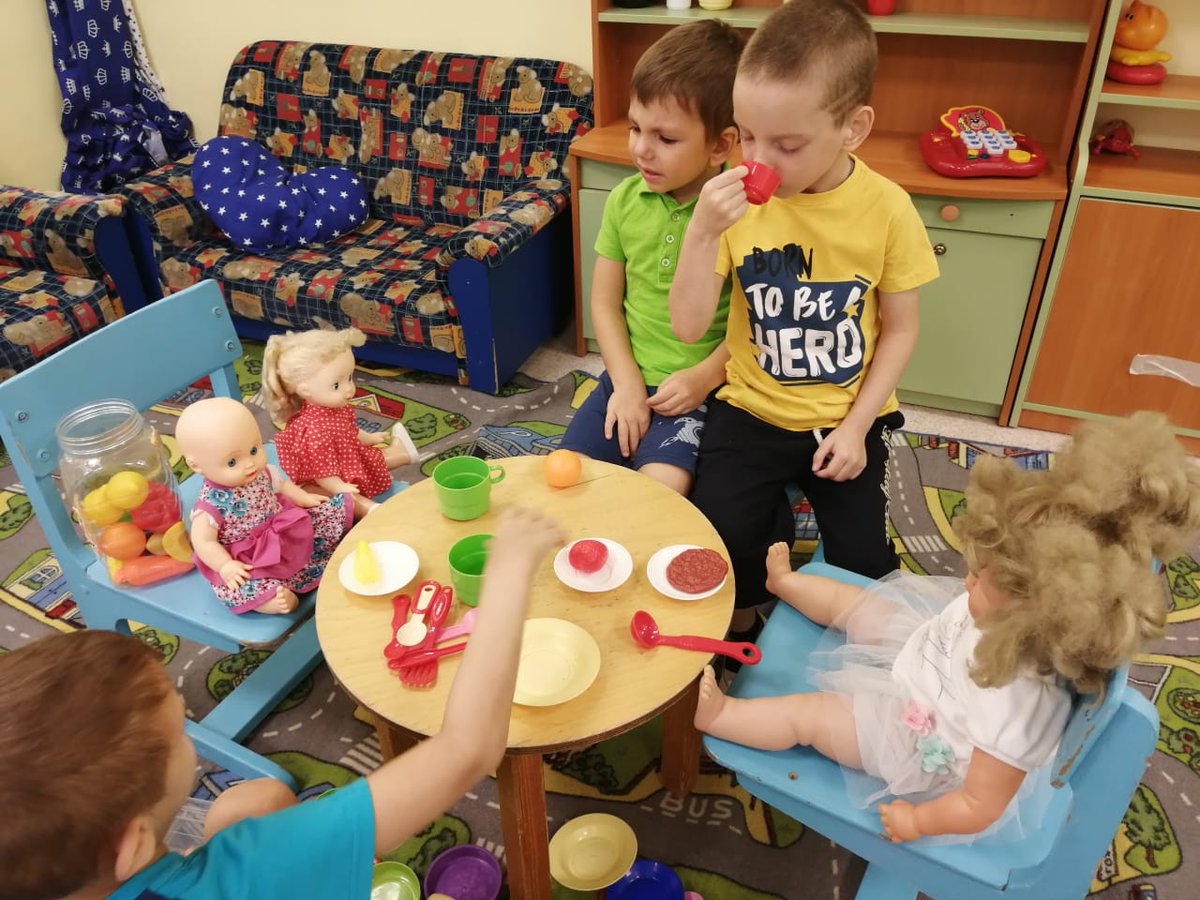                                   (Для дошкольного возраста)Воспитатель: Кофтунова В.Л. Керчь 2020 годСюжетно-ролевая игра «В гостях»Цель: Знакомить детей с правилами гостеприимства; учить общению со сверстниками; эмоционально выражать чувство радости и весёлого настроения от общения с окружающими людьми; воспитывать чувства доброжелательности, участия; вырабатывать умения дарить подарки.Предварительная работа: Проведение занятия по теме «Посуда»;проведение дидактических игр: «Кукла Маша обедает», «Настроение»; проведение творческой игры «Страна вежливости».Ход игрыВоспитатель. Ребята, вы любите ходить в гости? (Ответы детей) Сегодня особенный день. У Зайчика, который живёт у нас в группе в кукольном уголке, день рождения. Он пригласил нас всех к себе в гости. (Показывает и читает приглашение.) Когда идёшь на день рождение, что надо с собой взять? (Подарки.) Давайте приготовим для Зайчика подарки. Что любит Зайчик? (Морковку, капусту.) А ещё можно подарить на день рождения цветы… дальше предлагают дети. Все подарки дети складывают в корзинку.Ребята, хотите посмотреть со стороны, как Зайчик готовится к приёму гостей.Воспитатель берёт в руки игрушку зайца и, читая стихотворение, готовит праздничный стол.Всё сумею, всё успею,Всё сумею сделать.Прежде чем на стол поставитьЧашки и конфетки,Хорошо бы постелитьЧистые салфетки.Чашки, ложки ставлю в ряд,Чай готовлю для ребят.Чтобы понял каждый гость:Очень ему рады,Я поставлю здесь цветы-Будет стол нарядным. Дети подходят к домику, стучатся. Зайчик приглашает детей к себе в избушку. Дети заходят, здороваются, а затем вместе с воспитателем вручают Заиньке подарки с поздравлениями.Воспитатель. День рожденья – день рожденья,Всюду шутки, песни, смех,И, конечно, любят гостиВ этот день поздравить всех.Дети по желанию поздравляют именинника.Зайка. Большое спасибо вам ребята за поздравления и подарки. Приглашаю вас всех к столу. (Зайчик угощает детей чаем с пирогом и конфетами.) После угощения Зайка предлагает гостям поиграть. Подвижная игра «Живое домино»Воспитатель надевает шапочки на голову каждому ребёнку. Шапочки-маски повторяются, чтобы дети могли найти одинаковую и стать в пары.Дети рассматривают, у кого какая шапочка.Воспитатель. Ребята, сейчас мы с вами поиграем. Вы будете бегать по группе кто куда хочет.А когда я скажу: «Найди себе пару», - вы будете искать того, у кого такая же шапочка.Игра заканчивается тем, что дети придумывают и показывают другим детям своё настроение или повадки.В конце игры дети благодарят Зайчика за угощение и прощаются с ним.